TEMIRBEK ZHURGENOV KAZAKH NATIONAL ACADEMY OF ARTS MINISTRY OF CULTURE AND INFORMATION OF THE REPUBLIC OF KAZAKHSTAN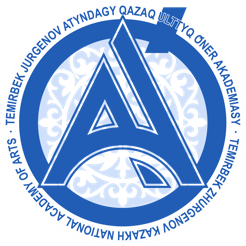 INFORMATION LETTERWe invite you to participate in the II International scientific and practical conference "Directing and pedagogy of choreographic art: traditions and innovations", dedicated to the 30th anniversary of the Faculty of "Choreography" of Temirbek Zhurgenov Kazakh national academy of arts. The conference will be held on 25-26 November 2024.The main directions of the conference work:1. Higher and secondary specialized choreographic education in the global space.2. Current problems and prospects for the provision of methodological literature in the disciplines of choreography in higher and secondary specialized educational institutions3. Development and preservation of the traditions of world choreographic art in various genres and directions.4. Innovations and prospects in choreography.5. National choreographic art.6. Issues of genre criticism and ballet studies in choreographic art.7. Problems of repertoire policy in modern musical theater.8. Integration of choreographic education into world artistic cultureBallet scholars, theater scholars, musicologists, art historians, scientists, ballet artists, choreography educators, ballet masters, university professors, museum specialists, students, master students, doctoral candidates, and researchers engaged in scientific and methodological research in the fields of art history, art theory, and art criticism are invited to participate.During the conference, scientists and artists are scheduled to give scientific reports (10 minutes). During the conference, the organizers plan to conduct practical master classes (no more than 30 minutes) in various areas of choreographic art and education in online/offline modes on the ZOOM video conferencing platform.Following the results of the conference a collection of materials will be published. The collection is assigned a library index (UDC and LBC) and an International Standard Book Number (ISBN).Conference format: online / offlineParticipation in the conference is allowed in the following forms: • in-person: giving an oral report, participation in discussion of reports, discussions • correspondence: publication of a scientific articleApplications and articles are submitted to the editorial office until 15th October, 2024 at kaznai.ballet@gmail.com with the obligatory indication of the subject of the letter: «KAZNAI CONFERENCE 2024».The application is sent to the organizing committee in electronic format in the Microsoft Word extension and a scanned version of the application signed by the applicant.Requirements for the preparation of articles and the Application Form are attached.Official languages of the conference: Kazakh, Russian, English.Conference venue: Republic of Kazakhstan, Almaty, Panfilov st., 127, Temirbek Zhurgenov Kazakh national academy of arts, educational theatre, cinema hall, class room complex of the «Choreography» faculty.Contact person: +7 701 298 5554 (Sushkov Dmitry Valentinovich) WhatsApp, Telegram.Official website: http://www.kaznai.kz/Before the start of the conference, the Program of events and the Schedule of the conference will be sent to all participants in accordance with the received applications